	     ?АРАР			    			            ПОСТАНОВЛЕНИЕ  «23»  4инуар  2016 й.                          №  06                     «23»  января  2016 г.Об утверждении Плана мероприятийпо проведению «Года Экологии в 2017 году»На основании Указа Главы Республики Башкортостан  от 23 июня 206 года № УГ-132 «Об объявлении в Республике Башкортостан 2017 года Годом экологии и особо охраняемых природных территорий»ПОСТАНОВЛЯЮ:1.Утвердить прилагаемый План мероприятий по проведению года Экологии в администрации сельского поселения Максимовский сельсовет муниципального района Янаульский район Республики Башкортостан (Приложение ).2. Обнародовать данное постановление на информационном стенде Администрации сельского поселения  Максимовский сельсовет муниципального района Янаульский район Республики Башкортостан, по адресу: 452817, РБ, Янаульский район, с. Максимово, ул. Молодежная, д.2 и разместить на сайте сельского поселения Максимовский сельсовет муниципального района Янаульский район Республики Башкортостан по адресу : http://sp-maksimovo.ru/.3. Контроль над исполнением настоящего постановления оставляю за собой. Глава сельского поселения                                              		 А.А.ХузинПриложение к постановлениюадминистрации сельского поселенияМаксимовский сельсоветмуниципального районаЯнаульский районРеспублики Башкортостанот «23»января 2017г. № 06План мероприятий по проведению года Экологии в администрации сельского поселения Максимовский сельсовет муниципального района Янаульский район Республики БашкортостанБАШ?ОРТОСТАН  РЕСПУБЛИКА№ЫЯ*АУЫЛ  РАЙОНЫ МУНИЦИПАЛЬ РАЙОНЫНЫ* Максимово   АУЫЛ СОВЕТЫ АУЫЛ БИЛ»М»№Е  ХАКИМИ»ТЕ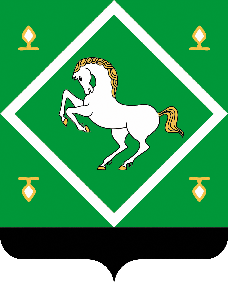 Администрация сельского поселения МАКСИМОВСКИЙ СЕЛЬСОВЕТМУНИЦИПАЛЬНОГО  районаЯНАУЛЬСКИЙ РАЙОН РЕСПУБЛИКИ БАШКОРТОСТАН№   п/пНаименование мероприятияОтветственный исполнитель и соисполнители мероприятияСроки реализации мероприятия№   п/пНаименование мероприятияОтветственный исполнитель и соисполнители мероприятияСроки реализации мероприятия№   п/пНаименование мероприятияОтветственный исполнитель и соисполнители мероприятияСроки реализации мероприятия№   п/пНаименование мероприятияОтветственный исполнитель и соисполнители мероприятияСроки реализации мероприятияОбеспечение экологической безопасности на территории сельского поселения.Обеспечение экологической безопасности на территории сельского поселения.Обеспечение экологической безопасности на территории сельского поселения.Обеспечение экологической безопасности на территории сельского поселения.Проведение сходов граждан с целью доведения информации:- о порядке обращения с отходами при их сборе и вывозе,- об охране окружающей среды,- об исполнении правил благоустройства территории поселения.Глава сельского поселения, специалисты.Весна, осень 2017г.Ликвидация несанкционированных свалок на территории сельского поселения.Администрация сельского поселения2017г.Проведение рейдов по выявлению свалочных очагов на территории поселения: в лесополосах, придорожных полосах, водоохранных зонах, карьерах, применение административной практикиГлава сельского поселения, специалисты, участковый инспектор по согласованиюОбеспечение сохранения зеленых насаждений сельского поселения Максимовский сельсовет, текущий ремонт и содержание объектов благоустройства, их охрана и защита.Обеспечение сохранения зеленых насаждений сельского поселения Максимовский сельсовет, текущий ремонт и содержание объектов благоустройства, их охрана и защита.Обеспечение сохранения зеленых насаждений сельского поселения Максимовский сельсовет, текущий ремонт и содержание объектов благоустройства, их охрана и защита.Обеспечение сохранения зеленых насаждений сельского поселения Максимовский сельсовет, текущий ремонт и содержание объектов благоустройства, их охрана и защита.Предоставление информации населению сельского поселения через средства массовой информации (пресса, интернет), листовки, плакаты, бюллетени, проведение бесед, сходов и других мероприятии по улучшению экологической обстановки, по вопросам охраны окружающей среды.Глава сельского поселения, специалисты.1 раз в 3 месяцаОрганизация работы в сфере использования, охраны, защиты объектов благоустройства (кладбищ, детских и спортивных площадок, памятников участникам ВОВ):Глава сельского поселения, специалисты.2017г.- проведение инвентаризации зеленых насаждений на территории сельского поселения,- обследование состояния зеленых насажденийшкольники, жители поселения.Глава сельского поселения, специалистыЕжегодносодержание и текущий ремонт зеленых насажденийГлава сельского поселения, специалисты2017г.- содержание детских площадок,Глава сельского поселения, специалисты2017г.Содержание и текущий ремонт мест захоронений (кладбищ)Глава сельского поселения, специалисты2017г.Содержание и текущий ремонт памятников погибшим в годы Великой Отечественной войны.Глава сельского поселения, специалисты2017г.- Благоустройство населенных пунктов-привлечение индивидуальных предпринимателей, юридических и физических лиц к созданию зеленых насаждений.Глава сельского поселения, специалистыЕжегодноОбеспечение рационального природопользования на территории сельского поселения.Обеспечение рационального природопользования на территории сельского поселения.Обеспечение рационального природопользования на территории сельского поселения.Обеспечение рационального природопользования на территории сельского поселения.Благоустройство родниковых источников на территории поселения.Администрация сельского поселения.ЕжегодноВыполнение мероприятий:- по проведению рейдов по выявлению нарушений в прибрежных защитных полосах,- применение административной практики,- привлечение населения к уборке сухостойных деревьев в прибрежных зонах рек, расчистке завалов,- информационно-разъяснительная работа с населением.Глава сельского поселения, специалисты, участковый полиции по согласованиюОрганизация системы экологического образованияи информирования населения о состоянии окружающей среды,формирование экологической культурыОрганизация системы экологического образованияи информирования населения о состоянии окружающей среды,формирование экологической культурыОрганизация системы экологического образованияи информирования населения о состоянии окружающей среды,формирование экологической культурыОрганизация системы экологического образованияи информирования населения о состоянии окружающей среды,формирование экологической культурыОсуществление мероприятий поэкологическому воспитанию иобразованию населения:- Проведение   экологических субботников с привлечением жителей поселения по уборке:-прилегающих к организациям и предприятиям территорий в населенных пунктах,-содержание детских и спортивных площадок,- содержание и текущий ремонт мест захоронений и памятников погибшим в годы Великой Отечественной войны.- Благоустройство населенных пунктовГлава сельского поселения, специалисты.В течение годаПроведение дней экологической безопасности «Экология. Безопасность. Жизнь».- в детских дошкольных и школьных заведениях, библиотеках, Домах Культуры провести занятия на тему «Сохраним планету» (конкурсы сочинений, поделок, рисунков, читательские конференции, круглые столы по проблемам экологии и т. д.).- проведение конкурса «Лучший двор»Глава сельского поселения, специалисты, руководители детских дошкольных и школьных учреждений, заведующая библиотеки, директор СДК.В течение годаНаграждение победителей по итогам проведения экологических мероприятий.Администрация сельского поселения.Участие в предупреждении и ликвидации ЧС природного и техногенного характераУчастие в предупреждении и ликвидации ЧС природного и техногенного характераУчастие в предупреждении и ликвидации ЧС природного и техногенного характераУчастие в предупреждении и ликвидации ЧС природного и техногенного характераВыполнение мероприятий по предотвращению выжигания сухой растительности:- проведение рейдов,- применение административной практики- информационная работа с населением.Глава сельского поселения, специалисты,участковый полиции по согласованиюЕжегодноВыполнение работ и мероприятий по обеспечению первичных мер пожарной безопасности в границах населенных пунктов поселения,- Опашка населенных пунктов сельского поселенияГлава сельского поселениявеснаВыполнение работ и мероприятий по обеспечению первичных мер пожарной безопасности в границах населенных пунктов поселения,- Опашка населенных пунктов сельского поселенияГлава сельского поселениявесна- выкашивание сорной и карантинной растительности на территории поселения,Глава сельского поселения, специалистыВ течение года- информирование населения о ходе проведения мероприятий по борьбе с карантинными растениями.Глава сельского поселения, специалистыВ течение года
